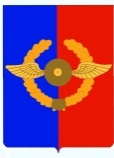 Российская ФедерацияИркутская областьУсольское районное муниципальное образованиеАДМИНИСТРАЦИЯ Городского поселенияСреднинского муниципального образованияП О С Т А Н О В Л Е Н И ЕОт 31.12.2015г.                             п. Средний                                                    № 97О внесении изменений в постановление администрации городского поселения Среднинского муниципального образования № 56 от 16.12.2011 г. «Об оплате труда работников, замещающих должности, не являющиеся должностями муниципальной службы администрации городского поселения Среднинского муниципального образования, и вспомогательного персонала администрации городского поселения Среднинского муниципального образования»В целях упорядочения оплаты труда работников, замещающих должности, не являющиеся должностями муниципальной службы администрации городского поселения Среднинского муниципального образования, и вспомогательного персонала администрации городского поселения Среднинского муниципального образования, в соответствии со статьей 135 Трудового кодекса Российской Федерации, ст.23, ст. 47 Устава Среднинского муниципального образования, Администрация городского поселения Среднинского муниципального образования,ПОСТАНОВЛЯЕТ:пп.в) п.32 главы 7 изложить в новой редакции:«в)	регистрации брака, рождения ребенка, юбилейных дат работника (30,35,40,45,50,55,60,65 лет со дня рождения).»Специалисту делопроизводителю – Сопленковой Оксане Александровне опубликовать в средствах массовой информации и разместить на официальном информационном сайте в сети Интернет.Контроль за исполнением данного постановления оставляю за собой.Глава городского поселенияСреднинского муниципального образования                   В.Д. Барчуков